( Strokovna naloga )KAZALO:Kazalo ……...								……… str. 2Uvod ………								……… str. 3Delitev socializacije ………						……… str. 3Primarna socializacija ………						……… str. 4Sekundarna socializacija ………					……… str. 4Terciarna socializacija ………					……… str. 5Dejavniki socializacije ………					……… str. 5Povzetek ………								……… str. 6Hipoteza ………								……… str. 6Viri ………									……… str. 7																																																																																																																											UvodDoločene oblike vedenja ljudi so gotovo biološko pogojene, na primer človeške zmožnosti govora, učenja in podobno. Kljub temu je vsakemu človeškemu bitju njegova človeškost dana le kot možnost. Za človeka so značilni predvsem družbeno izoblikovani in naučeni načini vedenja. Šele v stiku z družbenim okoljem, se ljudje naučimo delovati kot družbena bitja, prav tako pa izoblikujemo tudi svojo osebnost. Procese, v katerih se to dogaja, označujemo s pojmom socializacija.                                   S socializacijo se ljudje prilagajamo družbi, v kateri smo se rodili, se vključujemo vanjo in sprejemamo njeno kulturo.   Delitev socializacijePoznamo tri stopnje otroškega razvoja: -Primarna socializacija-Sekundarna socializacija-Terciarna socializacijaPrimarna socializacijaJe prva stopnja otroškega razvoja. To je faza predšolske dobe otroka, od rojstva do približno sedmega leta. Je izredno pomembna faza v razvoju otroka, saj so učinki primarne socializacije pomembni v nadaljnjih stopnjah in so važni za njihovo uspešnost. V prvih letih gre za obvladovanje telesnih potreb in spretnosti ter osvojitev najosnovnejših higienskih navad, ki jih otrok osvoji ponavadi do tretjega leta starosti. Primarna socializacija se odvija v družinskem krogu.Sekundarna socializacijaTa faza nastopi po sedmem letu starosti, ko otrok že obvlada osnovne družbene in kulturne pojme. To je čas intenzivnega šolanja otroka. Tukaj se oblikujejo odnosi do nasprotnega spola, zapleteno znanje, poklicne spretnosti…itd. Uspeh sekundarne faze socializacije je odvisen od zaključene in uspešne primarne socializacije.Terciarna socializacijaJe zadnja, tretja faza socializacije. Ta traja od obdobja adolescence. Zaznamuje jo prehod od prilaščanja kulture, do samostojnejšega gledišča na kulturo in družbeno življenje. Je značilna čustvena ločitev mladih od družine. *ADOLESCENCA- PubertetaDejavniki socializacijeProces socializacije in oblikovanja osebnosti poteka pod vplivom drugih oseb(npr. staršev, bratov, sester, učiteljev, vzornikov itd.) in pod vplivom družbenih institucij(npr. družine, vrtca, šole..itd.) Vse dejavnike, ki bistveno vplivajo na proces socializacije imenujemo dejavniki socializacije. Stiki z drugimi ljudmi so nujno pomembni za normalno življenje in razvoj posameznika. Sposoben mora biti za življenje v družbi in sodelovanje z drugimi, po drugi strani pa mora razviti lastne zmožnosti in dejavnosti. Družina je najosnovnejša skupina, v kateri se večina ljudi rodi in tudi odrašča in potem ko odrastejo ustvarijo lastne družine.Brez družinskega okolja človeška družba ne bi mogla obstajati, saj prav ta poskrbi za varnost in obstoj naslednje generacijPovzetekTorej če ponovimo najpomembnejše stvari o socializaciji. Je torej proces učlovečenja posameznika. Poteka v sodelovanju  z drugimi ljudmi. Traja od začetka do konca posameznikovega življenja. Delimo jo v tri stopnje: primarno, sekundarno ter terciarno socializacijo. Najpomembnejša je primarna. Trije najpomembnejši dejavniki socializacije so družina, prijatelji in šola. Najpomembnejši od teh je seveda družina, saj se človek v njej rodi ter tudi odrašča. Torej lahko zaključimo, da je socializacija  zelo pomemben proces brez katerega človek ne bi mogel normalno živeti. HipotezaKot hipotezo sem postavil da delanje domače naloge ne vpliva pretirano na uspeh učenca oziroma dijaka,študenta. Dijak, ki naredi domačo nalogo se kljub temu uči predmet katerega bo pisal oziroma bo ustno vprašan, še toliko bolj saj v povprečju nalogo delajo redno dijaki z boljšimi ocenami.									Da bi ugotovil če moja hipoteza drži sem sestavi kratek vprašalnik.Ali delaš domačo nalogo redno, je ne delaš ali jo narediš pred uro pri kateri moraš imeti nalogo?Ali se po narejeni domači nalogi učiš?Kakšen je bil tvoj uspeh prejšnje leto?ViriUčbenik: Janek Musek in Vid Pečjak, PsihologijaKnjiga: Janek Musek, Psihologija-človek in družbeno okoljeUčbenik: Andreja Barle, Mirjam Počkar,Bojana Novak, Tanja popit, Alojz Pluško, Uvod v sociologijoInternet: - www.student-info.net/ef/fgg/baza-student/uni1-nov-program/118/datoteke/socijologija.doc -	      -  http://sl.wikipedia.org/wiki/Socializacija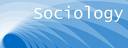 